28/3/17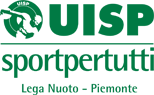 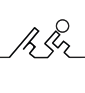 CAMPIONATO REGIONALE UISP DI PALLANUOTO PER U15 e U18CARMAGNOLA    : 26/3/17RISULTATI SEMIFINALI    U18 E U15 :part.oreSquadre  U18Squadre U18RISULT.RISULT.19,3RN CARMAGNOLARN COLLEGNO51210,15TORINO 81RN COLLEGNO73311,00RN PIANEZZAVIVISPORT SALUZZO74411,45RN SOSPELLORN GRUGLIASCO67INTERVALLO  12,30-14part.ore* Squadre  U15 Squadre  U15 RISULT.RISULT.114,30TORINO 81RN GRUGLIASCO34215,15RN PIANEZZARN CARMAGNOLA73316,00RN COLLEGNOVIVISPORT SALUZZO76